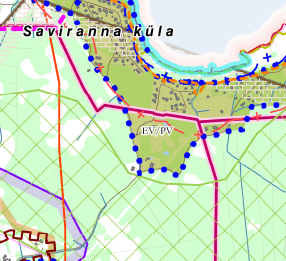 Tiheasustusala laiendus